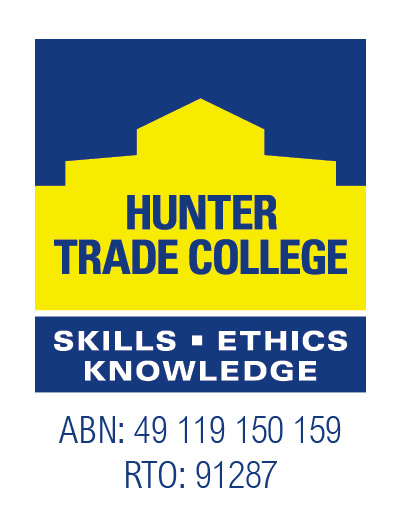 About Us
Hunter Trade College is an accredited school and a Registered Training Organisation (RTO).  Located in the Hunter Valley NSW, the College offers students an innovative HSC program incorporating trade courses and industry-based learning.  Students can study electrotechnology, metal and engineering, automotive or construction.The Construction program incorporates Industrial Technology (Timber Products and Furnishing Technologies), CPC2020 Certificate II in Construction Pathways and a Statement of Attainment in CPC20120 Certificate II in Construction. Students who secure a School Based Apprenticeship enter a specialisation program at the Certificate III level. In this round, we are looking for a Teacher/VET Trainer to deliver the VET Course in Construction, with the capacity to deliver the specialisation program drawn from CPC30220 Certificate III in Carpentry.About the Role
Teachers and trainers work collaboratively to deliver Construction programs to Year 11 and 12 students to prepare them for entry into the Construction industry as apprentices. The role encompasses preparation, teaching and learning, assessment and record keeping for courses, student supervision duties, communicating with families and working alongside placement officers for student work experience. About the successful candidate
The successful candidate will demonstrate: effective communication and people skills,the capacity to work collaboratively with students, parents, teachers, and support staff. ability to integrate technology into effective classroom practice,the capacity to plan and deliver engaging lessons,commitment to maximising learning outcomes for all students,commitment to workplace health and safety, respect, diversity and inclusion, integrity, responsibility, and teamwork,industry experience in construction or carpentry 
Desirable CriteriaIndustry experience and currency in Construction/CarpentryGeneral Construction Induction Card (White Card)RIIWHS204E Work safely at heights (or willingness to gain)What we offeran innovative and engaging School Pathways to VET program 
(winner of the 2021 Australian Training Awards, School Pathways to VET Award),an enthusiastic and supportive team committed to quality outcomes for studentsfamily-friendly workplacesubsidised flu vaccinationsEmployee Assistance Programprofessional learning to support you in your roleup to two days per week in Term 4 for professional development, program review, and planning for the following year13 weeks long service leave after ten years15 days of personal leave per year17.5% annual leave loadingApplications close Monday, 29 April at 8.00 am and must include:A cover letter (Letter of Application)A current CV/resumeDetails of qualifications held relevant to the role. Please note: 
# We may select suitable candidates for interview before the closing date.  
# Candidates who do not meet all the selection criteria are encouraged to apply. The College will support ongoing professional development for the successful candidate.Hunter Trade College promotes and is committed to a culture of safety, respect, integrity, diversity and inclusion, responsibility, and teamwork. We believe diversity creates innovation, understanding and encourage applications from all community members, including people from Indigenous backgrounds, people with disability, people from culturally and linguistically diverse backgrounds, and mature-aged people. If you require assistance lodging your application with the College, please contact  hr@htc.nsw.edu.au  or call 49322400 for assistance.
Further information:visit the College website at www.htc.nsw.edu.aucontact the College on (02) 4932 2400 during office hours 8.00 am – 4.00 pm.Email hr@htc.nsw.edu.au NESA Accredited TeacherTrainer/AssessorAccreditation to teach Stage 6 Industrial Technology and:Certificate III level or higher qualification in Construction, Building or Carpentry TAE40122 Certificate IV in Training and Assessment or equivalent or TAESS00024 VET Delivered to School Students Teacher Enhancement Skill SetPreferably, industry experience in construction or carpentryWorking with Children Check for paid employmentNational Police Check Clearance Certificate III level or higher qualification in Construction, Building or CarpentryTAE40122 Certificate IV in Training and Assessment or equivalent or enrolled into this qualification with evidence of progress Working with Children Check for paid employmentNational Police Check Clearance 